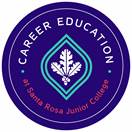 Experience is EverythingSANTA ROSA JUNIOR COLLEGE STRONG WORKFORCE PROGRAM/CTEA-PERKINS2021-2022 PROJECT APPLICATIONPART I. Submitter InformationSubmitter’s Name: Department/Program:Supervising Administrator: TOP Code (use 6 digit) Use this link to determine TOP Code for your program:  https://www.cccco.edu/-/media/CCCCO-Website/About-Us/Divisions/Digital-Innovation-and-Infrastructure/Research/Files/TOPmanual6200909corrected12513.pdf?la=en&hash=26CCD79E15C26BC0F48CAB37F219731E29E6CA5B Is your program/course SAM Coded A, B, or C? Use this link for SAM Code definitions:  https://www.cccco.edu/-/media/CCCCO-Website/About-Us/Divisions/Educational-Services-and-Support/Academic-Affairs/What-we-do/Curriculum-and-Instruction-Unit/Files/cb09_pdf.pdf?la=en&hash=6D9D475773D68C15924E5B7771C9BFA0B392DC85PART II. Project Title & Description: Describe your project. What are the needs that motivate this project? Describe the associated risks that may prevent successful completion of your project:PART III. Project Eligibility for Funding AllocationBriefly describe how this investment will result in improved performance in the SWP metrics: 
**Note: these metrics have been revised by the CCCCO to align with the Vision for Success metrics. You do not have to address all of them; focus on the ones that will be impacted and address how your current numbers will improve as a result of this investment (see Launchboard)COMPLETION TRANSFERDECREASE IN UNIT ACCUMULATIONENTRY INTO WORKFORCE IN FIELD OF STUDYWAGE GAIN/LIVABLE WAGEEQUITY (reduce equity gaps across all of the above measures through faster improvements among traditionally underrepresented student groups.)What are the major activities and outcomes of this project? Is this project a response to Sonoma County workforce needs due to Covid-19? How?How does this project align with the BACCC Regional Strategic Plan?Goal A: Provide pathways that enable all Bay Area students to find employment and advance to livable wagesGoal B: Meet the needs of employers in the Bay Region for well-qualified candidates for positions that pay livable wagesGoal C: Ensure equity in participation, completion, and employmentCould this project be done in partnership with other bay area colleges?Provide the following program data:Fall 2020 Advisory Meeting Date: 				  	Quorum: ___yes ___no	Spring 2021 Advisory Meeting Date:					Quorum: ___yes ___no	PART IV. Supporting Evidence: Labor Market Need and DemandOccupational Cluster SOC codes: https://www.onetonline.org/  Provide 2-3 SOC codesSupply & Demand Data from Centers of Excellence:  http://coeccc.net/Supply-and-Demand.aspx    Use North Bay dataDemand:Supply:Review the Launchboard SWP data for your program and indicate which of the metrics will be improved (and by how much) due to the funding of this project: https://www.calpassplus.org/Launchboard/SWP.aspx   PART V. Project Eligibility for Perkins Funding AllocationPermissive Uses of Funds  Involve parents, businesses, and labor organizations, in the design, implementation and evaluation of CTE programs.  Provide career guidance and academic counseling for students participating in CTE programs that improves graduation rates and provides information on postsecondary and career options, and provides assistance for postsecondary students and adults.  Local education and business partnerships, including work-related experiences for students, adjunct faculty arrangements for qualified industry professionals and industry experience for teachers and faculty.  Provide programs for special populations.  Assisting career and technical students’ organizations.  Mentoring and support services.  Leasing, purchasing, upgrading or adapting equipment, including instructional aides and publications (including support for library resources) designed to strengthen and support academic and technical skill achievement.  Teacher preparation programs that address the integration of academic and CTE and that assist individuals who are interested in becoming CTE faculty, including individuals with experience in business and industry.  Developing and expanding postsecondary program offerings at times and in formats that are accessible for all students, including through the use of distance education.  Developing initiatives that facilitate the transition of sub-baccalaureate CTE students into baccalaureate degree programs, including articulation agreements, dual enrollment programs, academic and financial aid counseling and other initiatives to overcome barriers and encourage enrollment and completion.  Providing activities to support entrepreneurship education and training.  Improving or developing new CTE courses, including the development of programs of study for consideration by the state and courses the prepare individuals academically and technically for high-skill, high-wage or high-demand occupations and dual or concurrent enrollment opportunities.  Developing and supporting small, personalized career-themed learning communities.  Providing support for family and consumer sciences programs.  Providing CTE programs for adults and school dropouts to complete secondary education or dropouts to complete secondary education or upgrade technical skills.  Providing assistance to individuals who have participated in services and activities under this Act in continuing their education or training or finding an appropriate job.  Supporting training and activities (such as mentoring and outreach) in nontraditional fields.  Providing support for training programs in automotive technologies.  Pooling a portion of such funds with a portion of funds available to other recipients for innovative initiatives.  Supporting other CTE activities consistent with the purposes of this Act.PART VI. Budget:Is this project’s funding leveraged with other district or grant funds or is a continuation from a previously funded project?  If so, please describe.Were the requests in this project included in your PRPP?  YES		  NO		If your proposal request cannot be fully funded, what is the minimum funding level needed to accomplish project goals?  Prioritize the proposal objectives with funding.*If requesting equipment costing more than $3000.00, you must obtain 3 competitive quotes that validate the amount you are requesting. Please attach. These will need to be updated if funded.PART VII: Timeline:Propose a timeline for milestones, expenditures and completion. This project can be completed in one year 		 , two years		Does your project impact the work of other departments on campus: IT, Media Services, Facilities, Capital Projects? If so, they will need to review and sign off on your project before you submit to the CE office. IT/Media wants you to consider:Impact on support services: For example, how many hours of support staff time are anticipated for initial implementation and ongoing maintenance?How will new technologies be supported in the future in the absence of additional grant funding?  This would include warranty coverage (if any), possible software subscription costs, and eventually possible hardware replacement. Compatibility with existing systems/technology: For example, are there any potential conflicts with existing standards for district technology such as accessibility or data security?Reviewed by Mike Roth/Greg Wycoff:Signature                                             DateFacilities/Capitol Projects wants you to consider:Does your project require physical modifications to existing facilities such as walls, floors, lighting, doors, built-in cabinetry, etc.?Will your project require architectural design? Will your project require Project Management support? If you answered yes to any of these questions, contact Capital Projects (Serafin Fernandez) for cost estimate, timeline and project management support.Reviewed by Serafin Fernandez:Signature                                                 DateSignatures:Project Lead:						Department Chair:Date: 							Date:						INCOMPLETE APPLICATIONS WILL BE RETURNED TO THE ORIGINATORIf you have any questions regarding this application, please contact Tina Dodson for assistancetdodson@santarosa.eduSubmit applications to your department dean no later than 5 pm on Friday, April 2, 2021.Department Dean Review:Project reviewed and recommended for funding:		YES			NO		Please rank/prioritize all projects submitted in your area for this funding year:	What is the ranking for this project?  #____	out of  	______	Dean’s Signature:								Date:					SUBMIT APPLICATIONS ELECTRONICALLY to Tina Dodson, tdodson@santarosa.edu and Rachel Smith, rsmith@santarosa.edu  by 5 pm, April 9, 2021Date Received in the CE Office: 				OUTCOMES2018/192019/202020/21EnrollmentsCertificates AwardedDegrees AwardedTransfer to 4 yr1000Instructional Salaries$2000Classified Salaries$3000Benefits (if you are requesting salaries, you also need to include benefits)$4000Supplies, Marketing$5000Consultants, Travel, Conferences$6000Equipment*$ TOTAL$ 